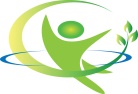 ACCESS HEALTH TREATMENT CENTERCONFIDENTIAL PATIENT INTAKE FORMDATE: ____________________________GENERAL INFORMATION:EMAIL: ________________________________________   DRIVER LIC. #: ___________________________________Height:  _______  Weight:  _____ Hair Color: _____  Eye Color: ______ Primary Language: _______________________PLEASE DO NOT CONTACT ME AT:  HOME ____  WORK:____ CELL: _____  EMAIL: _____  MAIL: ______RELATIONSHIP INFORMATION:PATIENT SIGNATURE:  _______________________________________________________NAME:Race:  MR #: ADDRESS:ADDRESS:ADDRESS:CITY:                                                          STATE:                                              ZIP:CITY:                                                          STATE:                                              ZIP:CITY:                                                          STATE:                                              ZIP:PHONE #: HOME:                                            WORK:                                                    CELL:PHONE #: HOME:                                            WORK:                                                    CELL:PHONE #: HOME:                                            WORK:                                                    CELL:SEX:  Male:     Female:        Date of Birth: Date of Birth: Date of Birth: Age:SS#: EMPLOYER:EMPLOYER:EMPLOYER:OCCUPATION/TITLE:OCCUPATION/TITLE:OCCUPATION/TITLE:ADDRESS OF EMPLOYER: ADDRESS OF EMPLOYER: ADDRESS OF EMPLOYER: ADDRESS OF EMPLOYER: ADDRESS OF EMPLOYER: ADDRESS OF EMPLOYER: HOURS PER WEEK:HOURS PER WEEK:YEARS ON JOB: HIGHEST LEVEL OF EDUCATION COMPLETED:HIGHEST LEVEL OF EDUCATION COMPLETED:HIGHEST LEVEL OF EDUCATION COMPLETED:MARITAL STATUS:SINGLE ENGAGED MARRIED MARRIED SEPARATED SEPARATED SEPARATED DIVORCED DIVORCED WIDOWED If Engaged, Married, Separated, Divorced, or Widowed,   how long has it been?If Engaged, Married, Separated, Divorced, or Widowed,   how long has it been?If Engaged, Married, Separated, Divorced, or Widowed,   how long has it been?If Engaged, Married, Separated, Divorced, or Widowed,   how long has it been?If Engaged, Married, Separated, Divorced, or Widowed,   how long has it been?If Engaged, Married, Separated, Divorced, or Widowed,   how long has it been?If Engaged, Married, Separated, Divorced, or Widowed,   how long has it been?If Engaged, Married, Separated, Divorced, or Widowed,   how long has it been?If Engaged, Married, Separated, Divorced, or Widowed,   how long has it been?If Engaged, Married, Separated, Divorced, or Widowed,   how long has it been?If Engaged, Married, Separated, Divorced, or Widowed,   how long has it been?NAME OF SPOUSE:NAME OF SPOUSE:NAME OF SPOUSE:NAME OF SPOUSE:NAME OF SPOUSE:NAME OF SPOUSE:NAME OF SPOUSE:SPOUSE AGE:SPOUSE AGE:SPOUSE AGE:SPOUSE AGE:SPOUSE’S OCCUPATION: SPOUSE’S OCCUPATION: SPOUSE’S OCCUPATION: SPOUSE’S OCCUPATION: SPOUSE’S OCCUPATION: SPOUSE’S OCCUPATION: SPOUSE’S OCCUPATION: SPOUSE’S OCCUPATION: SPOUSE’S OCCUPATION: SPOUSE’S OCCUPATION: SPOUSE’S OCCUPATION: Name of Emergency Contact:Name of Emergency Contact:Name of Emergency Contact:Name of Emergency Contact:Name of Emergency Contact:Name of Emergency Contact:Phone #: Phone #: Phone #: Phone #: Phone #: Have you ever been treated in a treatment program before?Have you ever been treated in a treatment program before?Have you ever been treated in a treatment program before?Have you ever been treated in a treatment program before?Have you ever been treated in a treatment program before?Have you ever been treated in a treatment program before?YES: _______YES: _______YES: _______NO:  ______NO:  ______If Yes, Please give name and address of the Treatment Center:  If Yes, Please give name and address of the Treatment Center:  If Yes, Please give name and address of the Treatment Center:  If Yes, Please give name and address of the Treatment Center:  If Yes, Please give name and address of the Treatment Center:  If Yes, Please give name and address of the Treatment Center:  If Yes, Please give name and address of the Treatment Center:  If Yes, Please give name and address of the Treatment Center:  If Yes, Please give name and address of the Treatment Center:  If Yes, Please give name and address of the Treatment Center:  If Yes, Please give name and address of the Treatment Center:  Last Date of Treatment:Last Date of Treatment:Last Date of Treatment:Last Date of Treatment:Name of Counselor:Name of Counselor:Name of Counselor:Name of Counselor:Name of Counselor:Name of Counselor:Name of Counselor: